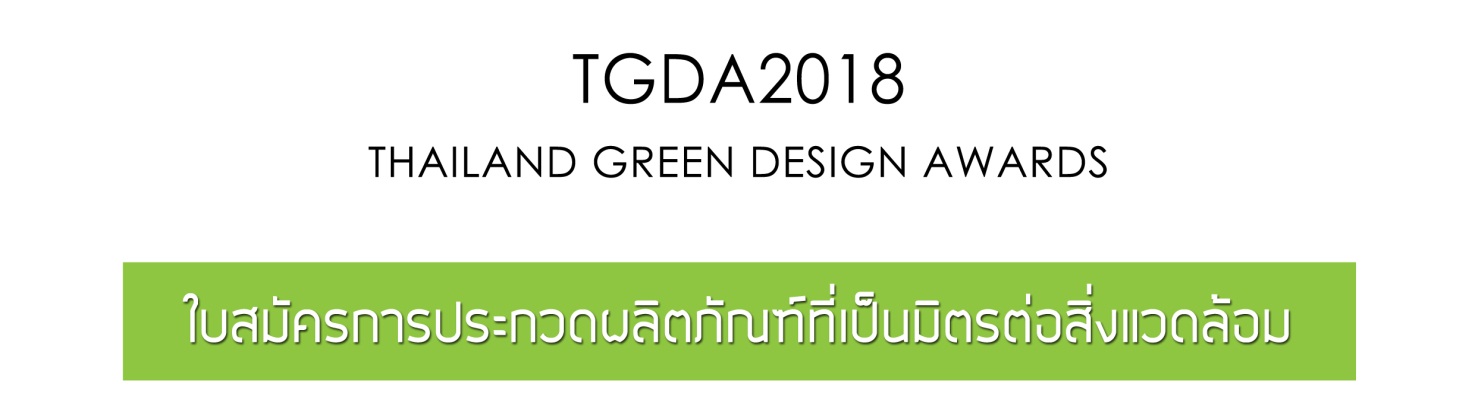 Thailand Green Design Awards 2021ชื่อผลงาน										 		รูปภาพของผลงาน	ชื่อ-สกุล ของผู้สมัคร 	 (*ท่านสามารถเพิ่มชื่อและจำนวนผู้สมัครได้ด้วยตนเอง) นาย  นาง  นางสาว 								เบอร์มือถือ 				 อีเมล์ 						 นาย  นาง  นางสาว 								เบอร์มือถือ 				 อีเมล์ 						 นาย  นาง  นางสาว 								เบอร์มือถือ 				 อีเมล์ 						ชื่ออาจารย์ที่ปรึกษา (ถ้ามี *เฉพาะกลุ่มนักเรียน นิสิต นักศึกษา เท่านั้น) 																	.ชื่อสถานศึกษา /โรงเรียน / มหาวิทยาลัย / สถานประกอบการ  																		..ชื่อคณะและสาขาวิชา (*เฉพาะกลุ่มนักเรียน นิสิต นักศึกษา เท่านั้น)  																		ที่อยู่ 												.								 จังหวัด 				.*กรณีมีผู้สมัครมากกว่า 1 ท่าน โปรดระบุชื่อตัวแทนผู้สมัคร เพื่อความสะดวกในการติดต่อประสานงาน	ชื่อตัวแทนผู้สมัคร   นาย  นาง  นางสาว 							มือถือ				อีเมล์					.Line id		   ผลงานประเภทประหยัดพลังงาน (Energy Saving) ผลงานที่ส่งเสริมการประหยัดพลังงาน ลดการใช้พลังงานด้านต่างๆ การออกแบบและพัฒนาผลงานที่ส่งเสริมการประหยัดพลังงาน การประยุกต์องค์ความรู้ทั้งในศาสตร์ของการออกแบบ ความรู้ทางวิทยาศาสตร์ ด้านเคมี ชีววิทยา ความรู้ทางวิศวกรรม และศาสตร์อื่นๆ เพื่อจัดการกับปัญหาสิ่งแวดล้อม สร้างสรรค์นวัตกรรมที่มุ่งเน้นการใช้ จัดสรร พลังงานอย่างคุ้มค่า สร้างนวัตกรรมเพื่อสิ่งแวดล้อม   ผลงานประเภทการใช้ทรัพยากรอย่างมีประสิทธิภาพ (Resources Efficiency)ผลงานที่มีการออกแบบที่มุ่งเน้นการใช้ทรัพยากรอย่างมีประสิทธิภาพและเปลี่ยนจากขยะให้กลายเป็นทรัพยากรทรงพลัง ด้วยการลด (Reduce) การใช้ซ้ำ (Reuse) การนำกลับมาใช้ใหม่ (Recycle)  การซ่อมบำรุง (Repair) รวมถึงผลงานออกแบบที่ช่วยในการลดปริมาณขยะ (Reduce Waste) การคิดค้นและพัฒนาผลิตภัณฑ์เพื่อลดขยะ อันจะเป็นการสร้างหนทางที่จะนำวัสดุเหลือใช้และผลิตภัณฑ์ที่หมดอายุการใช้งานกลับมาใช้อีกครั้ง รวมถึงนวัตกรรมการเพิ่มมูลค่าและการใช้ประโยชน์จากเศษเหลือทิ้ง (Upcycling)   ผลงานประเภทยกระดับคุณภาพการใช้ชีวิต (Life Enhancement)ผลงานที่พัฒนาขึ้นเพื่อตอบสนองและยกระดับคุณภาพการดำเนินชีวิตของมนุษย์โดยผลิตภัณฑ์จะช่วยอำนวยความสะดวกและประหยัดเวลาให้ได้มากที่สุด เพื่อทำให้คุณภาพการใช้ชีวิตมีประสิทธิภาพ และสามารถตอบสนองไลฟ์สไตล์ของผู้บริโภค ผลงานที่มีการออกแบบและพัฒนาขึ้นเพื่อตอบสนองความต้องการในการดำรงชีพให้สะดวกขึ้นภายใต้สภาวการณ์ปัจจุบัน เช่น  ผลิตภัณฑ์สำหรับประชาชนทั่วไป ภายใต้สถานการณ์ COVID-19 สถานการณ์       ฝุ่น PM 2.5 และ สถานการณ์อื่นๆ รวมทั้งผลิตภัณฑ์เพื่อสุขภาพ และผลิตภัณฑ์เพื่อผู้สูงอายุ หรือ                 ผู้ที่ทุพพลภาพกลุ่มที่ 1	  กลุ่มนักเรียน นิสิต นักศึกษา  (ถึงระดับปริญญาตรี เท่านั้น)		  นักเรียนชั้นมัธยมต้น		  นักเรียนชั้นมัธยมปลาย / ปวช.   นิสิตนักศึกษา / ปวส.	  อื่นๆ โปรดระบุ 				.หลักฐานประกอบการสมัครสำเนาบัตรประจำตัวนักศึกษา และ/หรือ ใบรับรองจากอาจารย์หรือสถาบันการศึกษา ของทุกคนโดยต้องรับรองสำเนาถูกต้องบนเอกสารทุกฉบับกลุ่มที่ 2	  กลุ่มวิสาหกิจชุมชน ประชาชนทั่วไป ผู้ประกอบการ และบริษัทเอกชน		  วิสาหกิจชุมชน / SME		  ประชาชนทั่วไป   ผู้ประกอบการ / บริษัทเอกชน	  อื่นๆ โปรดระบุ 				.หลักฐานประกอบการสมัครสำเนาเอกสารการจดทะเบียนวิสาหกิจ/สำเนาบัตรประชาชน/สำเนาหนังสือรับรองการจดทะเบียนบริษัทโดยต้องรับรองสำเนาถูกต้องบนเอกสารทุกฉบับ	ชื่อผลงาน 											.English (ถ้ามี)  											.รายละเอียด/ลักษณะของผลงาน  (ความยาวไม่เกิน 5 บรรทัด)												.												.												.												.												.     ข้อชี้แจงผลงานที่ส่งเข้ามาต้องเป็น ผลงาน/ผลิตภัณฑ์ ที่สามารถใช้งานได้จริง ไม่ใช่โมเดล หรือภาพวาด และต้องส่งคลิปวีดีโอแนะนำผลงาน ความยาวไม่เกิน 1 นาที กรณีที่ผลงาน มีขนาดใหญ่ / โครงการ / ระบบ  ซึ่งไม่สามารถเคลื่อนย้ายหรือขนส่งได้ อนุญาตให้ส่ง ผลงานเป็นวิดีโอสาธิตการใช้งานที่สั้น กระชับ และเห็นภาพของผลงานชัดเจน ความยาวไม่เกิน 5 นาที	5.1 ที่มาและแนวคิดของผลงาน (ความยาวไม่เกิน 5 บรรทัด)													.													.													.													.													.	.5.2 หลักการสร้างสรรค์และประยุกต์ใช้เทคโนโลยี (ความยาวไม่เกิน 5 บรรทัด)													.													.													.													.													.	.5.3 การใช้ประโยชน์ได้จริงและมีความเป็นไปได้ในเชิงพาณิชย์ (ความยาวไม่เกิน 5 บรรทัด)													.													.													.													.													..	5.4 ความชัดเจนด้านความเป็นมิตรต่อสังคมและสิ่งแวดล้อม (ความยาวไม่เกิน 5 บรรทัด)  													.													.													.													.													. ส่งผลงานด้วยตนเอง  (ภายในวันที่ 30 พฤศจิกายน 2563 เวลา 16.30 น.) ส่งผลงานทางไปรษณีย์  (ภายในวันที่ 30 พฤศจิกายน 2563 โดยยึดวันที่ตามตราประทับไปรษณีย์เป็นสำคัญ)*รายการเอกสารที่ต้องส่ง  (Check List)       ใบสมัคร พร้อมหลักฐาน (ตามกลุ่มผู้สมัคร)    	 สำเนาบัตรนักเรียน/บัตรนิสิตนักศึกษา/หนังสือรับรองจากอาจารย์หรือสถานศึกษา     สำเนาเอกสารการจดทะเบียนวิสาหกิจ/สำเนาบัตรประชาชน/สำเนาหนังสือรับรองการจดทะเบียนบริษัท       ผลงาน  *ท่านสามารถเลือกส่งได้มากกว่า 1 รายการ แต่ต้องส่ง ชิ้นงานจริง เข้ามา ชิ้นงานจริง   	  แอนิเมชัน (CD/DVD/USB)   	 เล่มรายงาน    อื่นๆ โปรดระบุ								.      คลิปวีดีโอแนะนำ/สาธิต ผลงาน ความยาวไม่เกิน  1 นาที  /  5  นาที*หมายเหตุ ขอสงวนสิทธิ์ไม่รับพิจารณาผลงาน หากส่งไม่ครบตามรายการที่ต้องส่งในการสมัคร มารับผลงานด้วยตนเอง   ส่งคืนทางไปรษณีย์  (*ผลงานที่น้ำหนักไม่เกิน 10 กิโลกรัม หรือ ขนาดของผลงาน ความยาวแต่ละด้านไม่เกิน 1 เมตร เท่านั้น) โปรดระบุที่อยู่ในการจัดส่งอย่างละเอียดชื่อ-ที่อยู่ผู้รับ ________________________________________________________________________________________________________    ข้อชี้แจงผลงานที่ได้รับรางวัลทุกรางวัล จะถูกนำไปจัดแสดงผลงานตามตารางกิจกรรมของ TGDA กรณีที่หมดกิจกรรมแล้วจะจัดส่งกลับคืนให้ผู้สมัคร ตามช่องทางการรับผลงานคืนที่ระบุไว้ผลงานที่ไม่ได้รางวัลในการประกวดจะได้รับคืนหลังจากการตัดสินเสร็จสิ้นภายใน 2 เดือน กรณีที่ต้องการผลงานคืนโดยด่วน โปรดติดต่อรับผลงานด้วยตนเองหลังจากเสร็จสิ้นการประกวด โดยแจ้งเจ้าหน้าที่         ล่วงหน้า 3 วันทำการผลงานที่แจ้งว่าจะมารับกลับด้วยตนเอง สามารถมารับกลับได้ภายในระยะเวลา 2 เดือน หลังจากเสร็จสิ้นการประกวด        หากไม่มารับคืนในช่วงเวลาดังกล่าว ทางผู้จัดการประกวดขอสงวนสิทธิ์ในการทำลายตามความเหมาะสม หากท่านมีข้อมูล หรือ เอกสารอื่นๆ เพิ่มเติมที่จะเป็นประโยชน์ต่อการพิจารณา เช่น แฟ้มเอกสาร ใบรับรอง เอกสารประชาสัมพันธ์ หรืออื่นๆ ท่านสามารถส่งข้อมูลนี้เข้ามาพร้อมใบสมัครได้ 1. ผลงานที่ส่งเข้าประกวดต้องเป็นผลงานที่ออกแบบด้วยตนเองทั้งหมด และไม่มีส่วนหนึ่งส่วนใดละเมิดทรัพย์สินทางปัญญาของผู้อื่น2. ผู้สมัครสามารถส่งผลงานเข้าประกวดได้ไม่จำกัดจำนวนชิ้น แต่จะถือผลการตัดสินรางวัลที่สูงสุดเพียงรางวัลเดียว3. ผลงานที่ได้รับรางวัลในการประกวด คณะกรรมการจัดการประกวดขอความอนุเคราะห์ในการนำผลงานไปใช้ประโยชน์เพื่อให้ความรู้และประชาสัมพันธ์ที่ไม่ได้แสวงประโยชน์เชิงพาณิชย์ และ/หรือ ใช้ในการประกอบกิจกรรมต่างๆ ของการประกวดผลิตภัณฑ์ที่เป็นมิตรต่อสิ่งแวดล้อม Thailand Green Design Awards โดยไม่ต้องขออนุญาตจากเจ้าของผลงาน4. คณะกรรมการสามารถปรับเปลี่ยนประเภทของผลงานได้ตามความเหมาะสม5. คำตัดสินของคณะกรรมการตัดสินถือเป็นที่สิ้นสุดข้าพเจ้าขอรับรองว่าข้อมูลที่นำเสนอมีความถูกต้องและมีความยินดีให้คณะกรรมการตรวจสอบข้อมูลได้ลงชื่อ                                            ผู้สมัคร       (                                          )                                                                                                  วัน       เดือน                   ปี           .ช่องทางการส่งใบสมัครและผลงาน1. อีเมล์  ส่งใบสมัครทางอีเมล์  tgda-kapi@ku.th2. ไปรษณีย์   ส่งใบสมัครและผลงาน ทางไปรษณีย์ จ่าหน้า   “ส่งใบสมัคร/ผลงาน เข้าประกวด TGDA 2021”ผู้รับ	สถาบันค้นคว้าและพัฒนาผลิตผลเกษตรและอุตสาหกรรมเกษตร (KAPI) มหาวิทยาลัยเกษตรศาสตร์  อาคารปฏิบัติการวิจัยกลาง ชั้น 6 เลขที่ 50 ถนนงามวงศ์วาน แขวงลาดยาว เขตจตุจักร กรุงเทพมหานคร  10900 3. ส่งด้วยตนเอง  ส่งใบสมัครและผลงาน ด้วยตนเอง สถาบันค้นคว้าและพัฒนาผลิตผลทางการเกษตรและอุตสาหกรรมเกษตร มหาวิทยาลัยเกษตรศาสตร์  อาคารปฏิบัติการวิจัยกลาง  ชั้น 6  เลขที่ 50 ถนนงามวงศ์วาน แขวงลาดยาว เขตจตุจักร  กรุงเทพฯ  10900 	โทร. 092-557-3022 หรือ 02-942-8600-3 ต่อ 601, 603   ติดตามการประกวด  	เว็บไซต์:   www.tgda.in.thFacebook:   www.facebook.com/TGDA.Thailandคำอธิบาย1. กรุณากรอกข้อมูลลงใน "แบบฟอร์มใบสมัคร" ให้ครบถ้วนและถูกต้อง 2. กรุณาส่งไฟล์ใบสมัคร จำนวน 2 ไฟล์ ในรูปแบบ MS Word (.doc) และ ไฟล์ PDF3. กรุณาส่ง ใบสมัคร หลักฐานประกอบการสมัคร และ ผลงาน/ผลิตภัณฑ์/นวัตกรรม ภายในวันศุกร์ที่  30 พฤศจิกายน 2563  (ปิดรับเวลา 16.30 น.)สำหรับเจ้าหน้าที่รหัส :                .1. ข้อมูลผู้สมัคร( โปรดกรอกข้อมูลด้วยตัวบรรจงให้ครบถ้วน )2. ประเภทการประกวด ( โปรดกาเครื่องหมาย  หน้าช่องประเภทที่ท่านต้องการสมัครเข้าประกวด)3. ข้อมูลกลุ่มผู้สมัคร  ( โปรดกาเครื่องหมาย  หน้าช่องของสถานะของท่าน )4. รายละเอียดของผลงาน  ( โปรดกรอกข้อมูลด้วยตัวบรรจงให้ครบถ้วน )5. ลักษณะเด่นของผลงานสร้างสรรค์  ( โปรดกรอกข้อมูลด้วยตัวบรรจงให้ครบถ้วน )6. การส่งผลงาน(โปรดกาเครื่องหมาย  ข้อใดข้อหนึ่งเท่านั้น)7. การรับผลงานคืน(โปรดกาเครื่องหมาย  ข้อใดข้อหนึ่งเท่านั้น)8. ข้อมูล/เอกสารอื่นๆ เพิ่มเติม (ถ้ามี)(ข้อมูลหรือเอกสารอื่นๆ เพิ่มเติมที่จะเป็นประโยชน์ต่อการพิจารณา)เงื่อนไข(กรุณาอ่านเงื่อนไขและลงนามในใบสมัคร)เกณฑ์การตัดสิน พิจารณาจาก 4 ข้อ 1. ความคิดริเริมสร้างสรรค์และการประยุกต์ใช้เทคโนโลยี     (30 คะแนน) แนวคิดแปลกใหม่และมีการนำเทคโนโลยีมาใช้ 2. ความสวยงาม ความประณีต     (20 คะแนน) มีความสวยงาม ประณีต และเป็นเอกลักษณ์ 3. การใช้ประโยชน์ได้จริงและมีความเป็นไปได้ในเชิงพาณิชย์     (20 คะแนน) สามารถนำใช้ประโยชน์ได้จริงและตอบสนอง   ความต้องการของผู้บริโภค4. ความชัดเจนด้านความเป็นมิตรต่อสิ่งแวดล้อม     (30 คะแนน) เน้นความเป็นมิตรต่อสิ่งแวดล้อมกำหนดการสำคัญกำหนดการสำคัญเกณฑ์การตัดสิน พิจารณาจาก 4 ข้อ 1. ความคิดริเริมสร้างสรรค์และการประยุกต์ใช้เทคโนโลยี     (30 คะแนน) แนวคิดแปลกใหม่และมีการนำเทคโนโลยีมาใช้ 2. ความสวยงาม ความประณีต     (20 คะแนน) มีความสวยงาม ประณีต และเป็นเอกลักษณ์ 3. การใช้ประโยชน์ได้จริงและมีความเป็นไปได้ในเชิงพาณิชย์     (20 คะแนน) สามารถนำใช้ประโยชน์ได้จริงและตอบสนอง   ความต้องการของผู้บริโภค4. ความชัดเจนด้านความเป็นมิตรต่อสิ่งแวดล้อม     (30 คะแนน) เน้นความเป็นมิตรต่อสิ่งแวดล้อม21 กันยายน 2563เปิดรับสมัครเกณฑ์การตัดสิน พิจารณาจาก 4 ข้อ 1. ความคิดริเริมสร้างสรรค์และการประยุกต์ใช้เทคโนโลยี     (30 คะแนน) แนวคิดแปลกใหม่และมีการนำเทคโนโลยีมาใช้ 2. ความสวยงาม ความประณีต     (20 คะแนน) มีความสวยงาม ประณีต และเป็นเอกลักษณ์ 3. การใช้ประโยชน์ได้จริงและมีความเป็นไปได้ในเชิงพาณิชย์     (20 คะแนน) สามารถนำใช้ประโยชน์ได้จริงและตอบสนอง   ความต้องการของผู้บริโภค4. ความชัดเจนด้านความเป็นมิตรต่อสิ่งแวดล้อม     (30 คะแนน) เน้นความเป็นมิตรต่อสิ่งแวดล้อม30 พฤศจิกายน 2563มกราคม 2564มกราคม 2564หมดเขตรับสมัครตัดสินผลการประกวดประกาศผลการตัดสินเกณฑ์การตัดสิน พิจารณาจาก 4 ข้อ 1. ความคิดริเริมสร้างสรรค์และการประยุกต์ใช้เทคโนโลยี     (30 คะแนน) แนวคิดแปลกใหม่และมีการนำเทคโนโลยีมาใช้ 2. ความสวยงาม ความประณีต     (20 คะแนน) มีความสวยงาม ประณีต และเป็นเอกลักษณ์ 3. การใช้ประโยชน์ได้จริงและมีความเป็นไปได้ในเชิงพาณิชย์     (20 คะแนน) สามารถนำใช้ประโยชน์ได้จริงและตอบสนอง   ความต้องการของผู้บริโภค4. ความชัดเจนด้านความเป็นมิตรต่อสิ่งแวดล้อม     (30 คะแนน) เน้นความเป็นมิตรต่อสิ่งแวดล้อมกุมภาพันธ์ 2564พิธีมอบประกาศนียบัตร และจัดแสดงผลงานเกณฑ์การตัดสิน พิจารณาจาก 4 ข้อ 1. ความคิดริเริมสร้างสรรค์และการประยุกต์ใช้เทคโนโลยี     (30 คะแนน) แนวคิดแปลกใหม่และมีการนำเทคโนโลยีมาใช้ 2. ความสวยงาม ความประณีต     (20 คะแนน) มีความสวยงาม ประณีต และเป็นเอกลักษณ์ 3. การใช้ประโยชน์ได้จริงและมีความเป็นไปได้ในเชิงพาณิชย์     (20 คะแนน) สามารถนำใช้ประโยชน์ได้จริงและตอบสนอง   ความต้องการของผู้บริโภค4. ความชัดเจนด้านความเป็นมิตรต่อสิ่งแวดล้อม     (30 คะแนน) เน้นความเป็นมิตรต่อสิ่งแวดล้อมมีนาคม 2564พิธีมอบโล่และเงินรางวัล และจัดแสดงผลงานเกณฑ์การตัดสิน พิจารณาจาก 4 ข้อ 1. ความคิดริเริมสร้างสรรค์และการประยุกต์ใช้เทคโนโลยี     (30 คะแนน) แนวคิดแปลกใหม่และมีการนำเทคโนโลยีมาใช้ 2. ความสวยงาม ความประณีต     (20 คะแนน) มีความสวยงาม ประณีต และเป็นเอกลักษณ์ 3. การใช้ประโยชน์ได้จริงและมีความเป็นไปได้ในเชิงพาณิชย์     (20 คะแนน) สามารถนำใช้ประโยชน์ได้จริงและตอบสนอง   ความต้องการของผู้บริโภค4. ความชัดเจนด้านความเป็นมิตรต่อสิ่งแวดล้อม     (30 คะแนน) เน้นความเป็นมิตรต่อสิ่งแวดล้อม*หมายเหตุ กำหนดการอาจมีการเปลี่ยนแปลงตามความเหมาะสม*หมายเหตุ กำหนดการอาจมีการเปลี่ยนแปลงตามความเหมาะสม